Declaraţia 4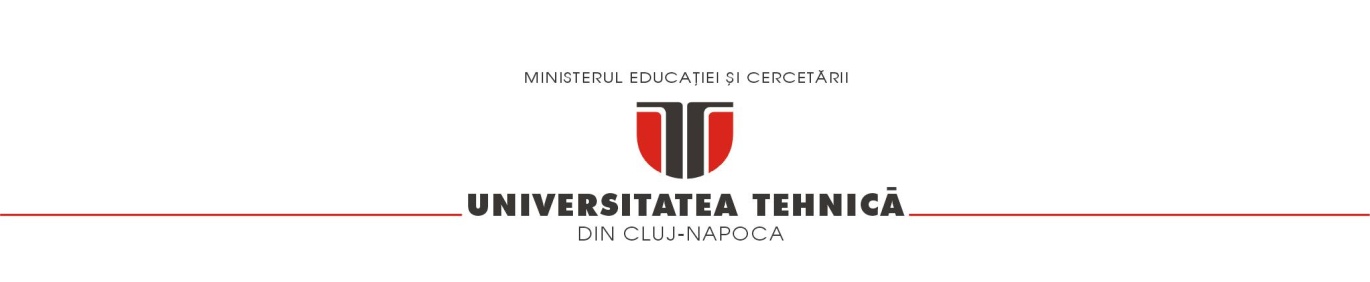 	DECLARATIE 	Subsemnatul/a Prof. Dr. _________________________________ în calitate de conducător de doctorat al domnului/doamnei _________________________ din cadrul Universitătii Tehnice din Cluj-Napoca, declar că îl/o voi sprijini:în vederea îndeplinirii criteriilor de performantă (mentionate în Regulamentul de acordare al burselor doctorale POSDRU Cap.IV, Art.1) până la finalizarea proiectului. În cazul neîndeplinirii obligatiilor asumate de către doctorand, acesta va returna bursa integral.Cu stimă,	 _________________________(nume, prenume, semnatură)									Data ________________________